北京滑县企业商会第一届理事会换届专项审计报告（2018.05.02—2023.05.31）中廉专审字【2023】 第 0218 号目 录一 、 审计报告二 、 审计报告附件1 、2018 年 05 月 02  日至 2023 年 05 月 31  日资 产负 债表2 、2018 年 05 月至 2023 年 05 月业 务活 动表三 、 北京滑县企业商会第一届理事会工作报告四 、 北京中廉会计师事务所营业执照副本复印件五 、 北京中廉会计师事务所执业资格证书复印件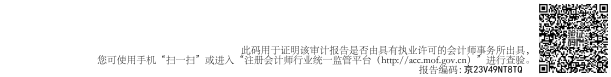 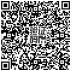 北京滑县企业商会第一届理事会换届专项审计报告中廉专审字【2023】 第 0218 号北京滑县企业商会：我们接 受委托 ， 于 2023 年 06 月 06  日至 2023 年 06 月 14  日对北京 滑县企业商会（以下简称“ 贵单位 ” ） 第一届理事会 2018 年 05 月 02  日至 2023 年 05 月 31  日任职期间的财务收支及内部控制制度建立执行情况 、 重大事项决策等相关资料进行了换届专项审计 。我们审计了包含 2018 年 05 月 02  日至 2023  年 05 月 31  日期间的资产负债表 、业务活动表和任期 内开展各项工作等有关资料 。贵单位的责任是提供本次审计所需要的真 实 、 合法 、 完整的会计报表及相关资料 ， 我们的责任是通过对这些会计 资料及相关资料的审计发表审计意见 。 我们的审计是依据《中国注册会 计师审计准则》、《社会团体登记管理条例》，参照北京市有关领导干部经 济责任审计的相关法规进行的 。在审计过程中 ，我们结合贵单位的实际情 况 ，实施了包括审阅相关会计资料 ，抽查会计记录等我们认为必要的审计程序 。现将审计情况报告如下：一 、基本情况北京滑县企业商会经北京市民政局于 2018 年 05 月 02  日批准成立， 登记证书统一社会信用代码为： 51110000MJ0121733K； 登记证书有效期为 2022 年 12 月 13  日至 2027 年 12 月 12  日。法定代表人： 何勇；地址:  北京市海淀区北洼路 45 号百花文化产业园 C 座 1018；业务主管单位： 无；注册资金： 伍拾万元整；业务范围： 团结滑县在京企业开展政策宣传 、协调服务 、展览展示、1 / 7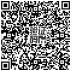 国际交流、信息咨询、会议服务、组织考察、联谊活动，承办政府委托，公益活动；主要经费来源： 捐赠收入 、会费收入、 提供服务收入；开户银行：  中国农业银行股份有限公司北京玉渊潭支行；账  号： 11050301040220619；本届理事会基本情况： 本届理事会成员 13 人，其中:理事长（1 人）： 何勇；副理事长（10 人）： 方怀月、任建党、王府田、赵国士、焦岩世、李自美、孙连喜、李海俊、任梦科、魏万磊；秘书长（1 人）： 连新杰；理事（1 人）： 王长占。本届理事会成员明细如下：根据 理事会决议以及章程中任期年限规定 ，本次换届专项审计以2018 年 05 月 02  日为审计期初时间，2023 年 05 月 31  日为审计期末时间。二、审计情况截至 2023 年 05 月 31  日 ，贵单位资产总额合计 752 , 162 .69 元 ，负债合计 245 ,752.91 元 ，净资产合计 506 ,409.78 元。（一 ）本届理事会财务状况（截至 2023 年 05 月 31  日账面）金额单位： 元（二 ） 资产的管理与核算截至2023年05月31日资产总额752, 162 .69元 ，其中：1 、银行存款26,749. 89元 。经检查 ，银行存款期末余额与银行对账单余额一致 ，无长期和大额的银行存款未达账项。2 、应收款项30,000.00元（其中应收账款0 .00元 ，其他应收款30,000.00元）。金额单位： 元3 / 73 、存货615,000 .00元。金额单位： 元4 、固定资产净值80,412. 80元 ，占资产总额的10 .69% ，为运输工具（一辆丰田纯电动轿车）。固定资产管理基本能做到对购置的固定资产及时登记入账 ，并由专人 负责管理 ，购入固定资产手续基本完备 ，贵单位本届理事会任期内购置运输工具124, 800 .00元 ，记入固定资产科目核算。（三） 负债的管理与核算截至2023年05月31日负债合计245,752.91元 ，其中：1、应付款项245,752.91元（其中应付账款0 .00元、其他应付款245,752.91元）。金额单位： 元（四） 净资产的管理与核算截至2023年05月31日净资产合计506 ,409.78元 ，其中：1 、非限定性净资产506,409.78元 ，其中：（1） 注册资金500,000 .00元；（2）历年结余6,409.78元。2 、 限定性净资产0 .00元。4 / 7（五） 收入 、支出的管理与核算1. 2018年05月至2023年05月收入总计3,005,422. 84元，其中：捐赠收入 1,301,000.00元 、会费收入1,204,069. 17元 、提供服务收入475,544 .55元 、其他收入24, 809. 12元。2. 2018年05月至2023年05月支出总计2,999,013.06元，其中：业务活动成本2,028,355. 11元 、 管理费用965, 854 . 82元 、其他费用4, 803. 13元。截至2023年05月31日 ，贵单位收入支出情况真实 ，开具发票和取得的发票合规 ，支出有审批手续基本完备 、合理合规。三 、2018 年 05 月至 2023 年 05 月财务指标分析1 、2018 年 05 月至 2023 年 05 月净资产增减变动情况2 、2018 年 05 月至 2023 年 05 月净资产占开办资金的比例四 、 内部控制制度的建立 、健全及执行情况本届理事会在任期内制定了相关内控管理制度 ， 包含有《北京滑县企业商会重大事项报告请示制度》、《北京滑县企业商会会员会费标准及5 / 7管理办法》、《北京滑县企业商会财务管理办法》、《北京滑县企业商会印 章制度》等必要的制度 ，日常经费开支按照贵单位制定的财务规定履行审批权限 。 资金管理正常 ， 能够保证开展业务活动的需要。经审计 ，贵单位制定的内部控制制度相对健全 ， 内部控制制度基本能够遵照执行。五 、 审计评价经审计 ，贵单位第 一届理事会成员任职期间 ， 已建立相应的财务制度 。会计基础工作规范 ；财务收支手续齐备；使用发票种类： 本届任职期间 ，捐赠收入的票据类型为“ 公益事业捐 赠统一票据 ” ，会费收入的票据类型为“ 北京市社会团体会费统一票据 ”，提供服务收入的票据类型为“ 北京增值税普通发票 ”；内部控制符合基本要求 ，有符合内部会计控制的货币资金管理 、财 务管理等制度 ，并按照“ 不相容职务相互分离 ” 的原则实施岗位分工控制、经办人的职责 ，实施授权批准控制并实施监督检查；未发现向分支机构 、代表机构 、办事机构收取或变相收取管理费用；未发现分支机构 、代表机构财务管理存在问题；未发现贵单位以各种形式设立“ 小金库 ”；未发现贵单位存在违法违规收费行为；未发现贵单位存在侵占 、私分 、挪用资产现象；未发现贵单位存在兼职退（离） 休干部领取薪酬 、 奖金 、津贴等报酬或其他额外利益以及各种名目的补贴现象；贵单位第 一届理事会成员任职期间能够自觉遵守 、执行国家和贵单 位制定的各项财经法规和规章制度 ，正确处理国家 、贵单位和职工个人 的三者利益 ，使贵单位平稳健康的发展 ， 审计期间在会计账面上未发现存在经济方面的问题 ，无违规违纪行为。六 、 审计发现的问题及建议（一 ） 审计中发现的问题6 / 7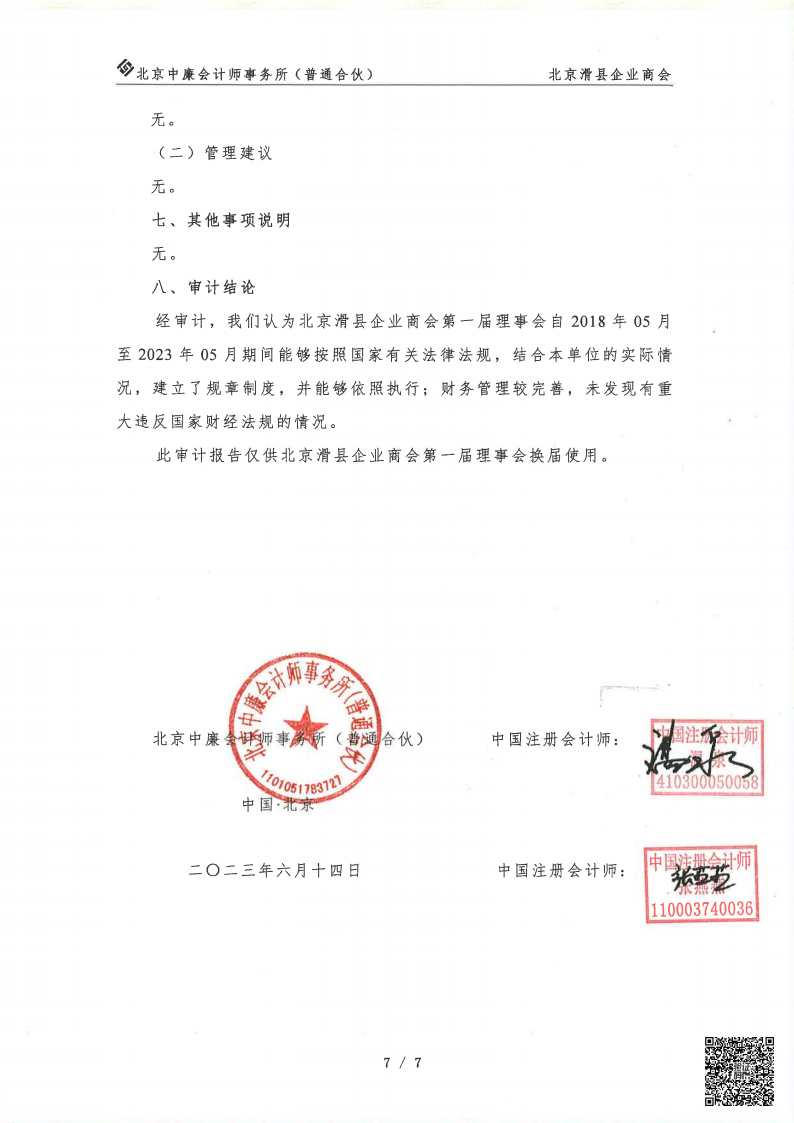 北京中廉会计师事务所（普通合伙）                                                                          北京滑县企业商会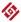 附件 1： 资产负债表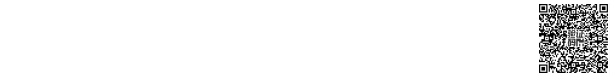 北京中廉会计师事务所（普通合伙）                                                                          北京滑县企业商会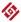 北京中廉会计师事务所（普通合伙）                                                                          北京滑县企业商会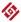 北京中廉会计师事务所（普通合伙）                                                                          北京滑县企业商会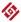 附件 2：业务活动表北京滑县企业商会第一届理事会工作报告北京滑县企业商会于 2018 年 05 月 02 日在北京市民政局正 式注册成立，北京滑县企业商会的业务范围是组织滑县在京企业 开展政策宣传、展览展示、专业培训、信息咨询、对外交流、协 调服务、组织考察、联谊活动、公益活动、承办委托 。2018 年 -2023 年，是北京滑县企业商会走过的第一个五年，第一届理事 会坚决贯彻落实党的十九大精神和习近平总书记新时代中国特 色社会主义思想，遵照《社会团体登记管理条例》和《北京滑县 企业商会章程》， 以遵守国家宪法、法律、法规和政策，遵守社 会道德风尚，团结滑县在京企业，维护商会在京企业会员的合法 权益，服务滑县经济及两地经济合作交流发展做出贡献为宗旨， 积极架设交流桥梁，务实创新，躬行实践，齐心协力促进商会发展，各项工作均取得新成效，主要做了以下几方面工作：一、 在北京市民政局的高度重视和关怀下，积极加强党的领导、强化组织建设。于 2018 年成立了流动党支部，积极参加联合党委组织的党 员学习和党员活动。学习《习近平总书记在庆祝中国共产党成立 95 周年大会上的讲话》、《习近平总书记在庆祝改革开放 40 周年 大会上的讲话》，《习近平总书记出席纪念五四运动 100 周年大会 的讲话》；参观“伟大的变革-庆祝改革开放 40 周年大型展览 ”； 参加定向帮扶贫困村考察活动，为扶贫攻坚出谋划策，贡献自己的力量。二、完善组织架构、严格制度保障，不断提升规范化管理，提升工作人员专业素质。1北京滑县企业商会在工作中不断学习《慈善法》、《社会团体登记管理条例》等相关法律法规，逐步建立健全内部管理体系， 完善了《财务管理制度》、《重大事项报告请示制度》、《人事管理 制度》、《党建工作制度》、《考勤制度》等内部管理制度 。为商会 工作依法、合规、有序、高效地开展，提供了强有力的制度保证和组织保证。所有慈善项目均严格进行甄选、立项、日常管理及结项评估。 按照要求准时完成年度工作报告，成立以来每一年都顺利通过年 度工作审核，并及时在主管部门要求的网站上进行公示，接受社会监督。工作人员除了自主学习外，坚持参加各类培训、学习课程及沟通会议，不断加强业务素质培养，提升专业工作水平。三、紧扣商会的业务范围，以需求为导向，坚持传统与创新 相结合，充分发挥商会的服务和桥梁作用。下面回顾一下五年来的工作：（一 ）2018 年：3 月 20 日北京滑县企业商成立审批通过，5 月 3 日北京市民 政局行政许可决定书（京民社许准成字[2018]320）北京滑县企业商会核准正式成立。加强商会党建工作，促进商会和谐发展：为了加强商会党建 工作，决定申报成立“ 中共北京滑县企业商会党支部 ”，充分发 挥党组织战斗堡垒和党员企业家的先锋模范作用，将党建工作与 商会工作、企业经营等方面密切结合起来，以党建优势增创发展优势，使会员企业更加健康地发展。北京滑县企业商会联合北京市商委对外经济合作处协调滑县八里营镇党委海一言书记一行来北京新发地市场考察调研。112月 15 日,北京滑县企业商会智库、安阳市政府原秘书长张康、北 京滑县企业商会会长何勇、驻会副会长王府田同志，北京市商委 对外合作处李恒青处长，滑县八里营镇党委书记海一言、副书记 赵兴茂一行到北京新发地农贸市场考察学习，受到新发地开发部 总经理顾兆学、开发部书记刘德文和副总经理赵志刚等领导热情 接待 。座谈会上,新发地开发部总经理顾兆学详细介绍了新发地 市场发展概况和经营管理情况 以及市场未来的发展方向，并分 享了在蔬菜零售点建设中新发地市场的发展经验和创新理念。同 时表达了愿意同滑县八里营镇市场合作，通过滑县政府、新发地 市场、北京滑县企业商会等多方的合作，为首都和滑县人民共谋福利。12 月 28 日，由中国轻工业联合会指导，中华慈善总会诚信 公益基金、消费日报社、中国商协会管理研究创新联盟、北京滑 县企业商会联合主办“ 不忘初心、牢记使命 ”纪念改革开放 40 周年主题活动，2018 中国非公有制经济发展论坛暨商会年会在 中央电视台梅地亚新闻中心举办，在京省级兄弟商会，战略、商 务合作单位，金融投资机构、新闻媒体、赞助单位等领导嘉宾， 以及商会会员企业和驻京豫籍各地市、各行业、各区县商会企业 家代表出席会议。通过本次论坛增强支持和服务民营企业发展的责任感与使命感。（二）2019 年：2 月 24 日商会成立北京滑县企业商会发展研究中心 。商会 智库委员会常务委员孙永胜同志当选中心主任。研究中心是由多 名滑县籍在京工作人士组成的为商会发展岀谋划策，提供咨询建 议和决策方案等的议事机构、研究机构，是影响商会发展和推动的一支重要力量。33 月 27— 30 日，商会六位会长参加家乡两会，政协滑县第   十二届委员会第三次会议、滑县第十五届人民代表大会第四次会   议。代表认真行使宪法和法律赋予的职权，充分发挥主体作用和   自身密切联系群众的优势。政协委员积极提案，充分发挥政协委   员对滑县经济社会发展的积极作用，谋大事、献良策，畅所欲言， 各抒己见，把来自基层一线、各行各业的意愿和声音反馈上来，  把各种心声表达出来，为建设“富强文明、和谐美丽、幸福宜居 ”新滑州做出应有的贡献。4 月 10 日河南安阳市委统战部副部长、工商联党组书记郭  洪侠，经联处陈贵森等领导莅临北京滑县企业商会调研指导工作。 郭洪侠书记重点了解北京滑县企业商会的发展情况，并代表安阳  市委统战部、工商联对商会的发展给予了肯定，同时也提出了指导意见，希望商会为地方的发展作出更大的贡献。4 月 18 日,由北京滑县企业商会党支部举办的“我心中的冬 奥 ”T 恤创意彩绘活动在商会举办 。北京滑县企业商会党支部副 书记焦岩世、工作站指导员鲍志敏、党务工作者王玲及青年志愿 者 30 多人参加了本次活动。焦岩世副书记代表商会党支部发言， 他首先感谢街道工委及工作站领导对“我心中的冬奥 ”T 恤创意彩绘活动的支持，并强调了本次活动的重要性。4 月 29 - 30 日为提高商会会员单位团队协作精神，提高会 员单位的积极性，为会员单位创造一个融洽、和谐、健康、奋进 的氛围，增进会员单位之间的默契和感情，北京滑县企业商会第 一届第三次会员代表大会北京怀柔雁栖湖举行 。同时开展“海德信 ”商会会员单位团建活动。6 月 16-18 日，“聚焦产业链，构建大平台 ，重塑新模式一 一建筑涂装第 二届钱塘论道大会 ”在杭州隆重召开 。本次会议由中国建筑材料流通协会主办，北京滑县企业商会副会长单位北4京中瑞祥合建筑工程有限公司成功当选为副主席单位，在钱塘论 道颁奖典礼上，商会监事长、总经理张瑞超荣获 2018 年度涂装 行业十大风云人物工匠精神企业家奖项。北京中瑞祥合作为中国建筑材料流通协会涂装产业委员会副主席单位。12 月 2 日为贯彻落实全国教育大会和新时代全国高等学校 本科教育工作会议精神，深化校企结合，促进滑县籍在京高校学 生创新创业能力的提高，根据《国务院办公厅关于深化高等学校创新创业教育改革的实施意见》（国办发〔2015）36 号）要求，深入推进滑县籍在京高校学生创新创业工作，改革以往慈善资助  模式，培养造就创新创业胜利军，加强滑创计划的实施管理 。根  据《社会团体登记管理条例》、《北京滑县企业商会章程》、《北京  滑县企业商会智库章程》规定, 经北京滑县企业商会第一届第四  次会员代表大会研究，商会智库常务委员会同意。成立北京滑县  企业商会高校学生创新创业指导中心 。创新创业指导中心在智  库委员会领导下开展工作，创新创业指导中心的成立，便于指导  滑县籍在京高校 学生创新创业训练计划中的优秀项目，是培养  滑县籍在京高校学生创新创业能力的重要举措，是北京滑县企业  商会工作的重要组成部分，是北京滑县企业商会与教育体系联通  的重要载体 。坚持以滑县籍在京学生为中心的理念，遵循“ 兴趣  驱 动、 自主实践、重在过程 ”原则， 旨在通过资助滑县籍在京  高校学生参加项目式训练，推动其适应社会，促进学生转变教育  思想观念、改革人才培养模式、强化学生创新创业实践，培养滑  县籍在京高校学生独立思考、善于质疑、勇于创新的 探索精神  和敢闯会创的意志品格，提升滑县籍在京高校学生创新创业能力， 培养适应创新型国家建设需要的高水平创新创业人才 。 12 月 4  日，在伟大的马克思主义者，无产阶级革命家、政治家和军事家，中国共产党、中国人民解放军和中华人民共和国的主要缔造者和5领导人之一朱德诞辰 133 周年之际。怀着对朱德元帅的无限崇敬。 受商会高级顾问朱德元帅嫡孙、朱德公益基金管理委员会主任朱  全华及其夫人周彦女士的邀请，北京滑县企业商会联合中关村精  准医学基金会向朱德故居管理 局捐赠了价值 30 万元的医疗设  备和医药用品并带领 7 名北京四家医院专家进行了义诊，让患者  在家门口就能享受到知名专家的诊疗服务，专家的超高医术和敬业精神受到了广大患者的一致好评。12 月 20 日，北京滑县企业商会高校学生创新创业指导中心、 北京滑县企业 商会高校学生创新创业援助基金成立，成功募集 滑县籍在京乐善好施人士、安随周、方怀月、何勇、援助发起基 金 30 万元，定向为滑县籍在京在读高校学生提供资金支持与帮 扶，尤其为滑县籍在京在读高校学生创新创业计划的实施提供专 项资金支持。持续加强与海内外一切关心公益事业的人士和团体的合作，募集基金，专款专用.12 月 22 日，为了贯彻落实国务院《优化营商环境条例》 自 2020 年 1 月 1 日起的施行及法发【2014】027 号文《最高人民 法院关于依法平等保护非公有制 经济促进非公有制经济健康发 展的意见》。 由北京滑县企业商会主办、京城豫商网现场直播的 “凝聚豫商•共赢发展 ”纪念中华人民共和国成立 70 周年主题活 动“ 依菲美 ”第二届中国非公有制经济发展论坛暨北京滑县企业 商会 2019 年度工作总结会在中央广播电视总台梅地亚中心二楼 宴会厅举办 。本次论坛以国务院公布的《优化营商环境条例》为 主题，讨论鼓励、支持、引导非公有制经济发展，激发非公有制 经济活力和创造力 。进一步扩大对外开放，积极促进外商投资， 平 等对待内资企业、外商投资企业等各类市场主体 。构在授信 中不得设置不合理条件，不得对民营企业、中小企业设置歧视性要求。在京省级兄弟商会，战略、商务合作单位，金融投资机构、6新闻媒体、赞助单位等领导嘉宾，以及商会会员企业和驻京豫籍各地市、各行业、各区县商会企业家代表 300 多人出席会议。（三）2020 年9 月 27 日，受全球疫情冲击和世界政治、经济的影响，我 国经济形势面临前 所未有的挑战，形势严峻、复杂多变， 国内 民营企业发展也面临着巨大挑战。为贯彻落实习总书记企业家座 谈会的讲话精神，北京滑县企业商会按年初工作安排，经报监督 监管部门同意，由北京滑县企业商会、中共北京滑县企业商会党 支部、北京滑县企业商会工会委员会、京城豫商网联合举办“星 昊建筑 ” 2020 “迎中秋、庆国庆、贺重阳 ”工作座谈会 。商会 通过组织座谈会，发扬传统文化意识, 努力营造民族团结、国家 统一、社会和谐的节日氛围 。重阳节是一个尊老、敬老、爱老、 助老的节日。节日期间，商会组织会员单位开展志愿服务和走访 慰问活动,大力弘扬尊老敬老的传统美德 。本次座谈会有商会会员单位 11。家及在京滑县籍老乡多人参加。（四）2021 年5 月 13— 16 日，北京滑县企业商会举办追忆百年初心、弘 扬“ 红船精神 ”嘉兴南湖行暨北京滑县企业商会第一届第六次会 员大表大会。党支部焦岩世同志带领全体参会会员党史学习，通 过继续试行 2020 年度单位会员、理事单位会费实施减免办法。理事会成员分别联系帮扶会员单位制度分工介绍。（五）2022 年“ 学习最美精神、争做新时代最美京城豫商 ” 2022 北京滑 县企业商会第一届第七次会员代表大会及北京滑县企业商会工 会委员会换届会议在古北水镇古北之光温泉酒店召开，选举商会 副理事长王长占同志为工会主席，副会长刘瑞强同志为工会副主席。为表彰先进，树立典型，为进一步促进商会工作再上新台阶，7结合《北京滑县企业商会“最美京城豫商 ”荣誉称号评审办法》  及 民主推荐结果，对 2021 年度荣获商会“ 最美京城豫商 ”荣誉   称号的会员单位进行表彰 。17 家会员企业荣获“最美京城豫商 ”称号。每一个“最美京城豫商 ”背后，都有动人心弦的创业故事，  多结合这些最美的典型，进行多层次的学习。同时，不仅要学习， 更要学以致用，引领商会其他会员单位，与“最美 ”比精神、比  奉献，才能在学习中知不足 。商会宣传部门主动、生动的讲好他  们敬业奉献、创新创造的故事，进一步从“最美京城豫商 ”身上  汲取奋进力量，从而更好在商会会员单位之间营造尊重创业精神、 尊重人才的 良好氛围，引领大众争当最美，创造最美，为商会  会员在京的发展贡献力量 。充分表现新滑州人逐梦前行的勇气、  担当和智慧，全景展示新滑州人不忘初心、砥 砺奋进的壮阔征  程，以饱满的精神状态和昂扬的奋斗姿态迎接党的二十大胜利召开。12 月 29 日商会召开第一届第十八次理事会 ，商讨 2022 年 商会年会召开时间及规模，研究商会第一届理事会、监事会换届 选举、监督委员会成员名单，商会第一届理事会、监事会换届选举办法及换届代表资格审查办法。回顾成立五年来的业绩，虽然有收获，但也存在不少需要改 进的方面 。一是要加强内部管理，不断提升专业化水平；二是要 积极拓展业务，在力所能及的范围内积极发挥作用，为京豫两地的经济发展发挥积极作用。四、下一步工作计划面对当前的众多困难，新一届理事会有信心、有能力带 领商会创造新的业绩 。结合实际情况，第二届理事会应做好以下几点工作：81、坚持党的领导，不断推进新时代商会工作创新发展，在 第一届“ 打基础 ”的基础上，全面推进会员服务升级，新增执行 会长，吸纳了一批从事高科技、互联网、新能源、节能环保、旅 游商务、健康养老等新型企业以及部分 80 后滑县籍年轻会员企 业家，会员结构不断优化，更具年轻活力 。商会目前己经在协商 筹备积极“ 走出去 ”发 展平台，商会与国内外多家商协会保持 密切联系与业务交流，并建立战略合作关系，准备在美国（硅谷）、 澳大利亚（墨尔本）、英国（伦敦）、上海（浦东）、 海南（三亚）、 河北（雄安）等地设立代表处、办事处，为会员企业走岀去提供 投融资咨询、法律、旅游接待、子女国外就学与工作以及在京津 冀投资发展作好力所能及的服务。联合滑县异地商会共建区域性 资源共享平台，促进协作发展，商会准备依托会员企业的合作伙伴设立东南西北四个片区资源共享协作委员会。2、坚持发挥优势，主动把服务会员作为全年主要工作，为 会员企业提供项目推介、融资牵线、法律咨询、金融理财、企业 问诊、广告宣传、供求发布、信息传递、关系协调等服务，使全 体会员在商会平台上实现“ 资源共享、优势互补、相互帮助、合 作发 展 ”的愿望 。定期召开商会主题年会、会员代表大会、会 长联席会、副会长以上 企业家联谊交流会、集体生日会、商会 服务文化交流会、中秋联谊会、新春茶话会等，每年组团参加全国各地政府投资说明会、项目推介会及组团赴国内外投资考察。3、坚持乐善好施，恋祖爱乡、 回馈桑梓 。引导会员企业投 身家乡经济社会各项建设, 组织带领在京代表性滑县籍企业积 极参与家乡招商引资引智项目，大力倡导投资兴业，参加民企项目推介会。商会立足首都北京“四个中心 ”城市功能战略定位，融入“一带一路 ”建设雄安新区建设、京津冀协同发展战略，主动对接参9与，组织会员企业参加项目招商、推介会，在对接国家重大战略 中带领会员拓展商机 。为企业提供产品合作、宣传策划、项目攻 关、银企合作等业务，帮助合作企业开拓市场，促进产品在商会内外推广流通，帮助会员寻找投资商机。办好每年一届的“ 中国非公有制发展论坛 ”聘请多名司局级 以上领导和专家, 组成顾问团，组成强大的智囊团，常年为会员 企业提供各项服务，帮助会员企业牵线搭桥、协调关系、排忧解 难。将吸纳全国各行业、各领域专家学者和精英人士加入“ 商会 智库 ”，开展“ 商会智库团走进会员企业日 ”专项活动，为会员企 业转型升级提供咨询服务。4、搭建合作交流平台，发挥桥梁纽带作用，助推在京滑县 商界及各界人士立足北京、滑县，服务全国，走向世界 。通过发 展会员、服务会员，不断加强商会自身组织建设，不断加强交流、 促进合作， 内聚合力、外树形象，不断提升商会的 影响力，积 极鼓励、引导在京滑县商界及有关人士为打造中国最具影响力的 商会, 为推动北京、滑县两地经济社会发展、深化全国交流合作做出更多更大贡献而努力奋斗！10工作单位姓名中视财富国际文化传媒（北京） 有限公司何  勇北京星探联合投资管理有限公司方怀月北京弘利承祥建筑劳务工程公司任建党中保卫士保安服务有限公司王府田北京祥和瑞食品开发有限公司连新杰海德信科技发展(北京)有限公司赵国士北京军诚联合物业管理有限公司焦岩世北京金狮麟餐饮管理有限责任公司李自美北京弘利承祥建设工程有限公司孙连喜北京安达浩通机械设备有限公司李海俊北京京建安丰建设工程有限公司任梦科北京滑县商会智库创新中心魏万磊北京威坤石材有限公司王长占项  目2018 年 05 月 02  日2023 年 05 月 31  日增减金额货币资金-26 ,749 .8926 ,749 .89短期投资---应收款项-30 ,000 .0030 ,000 .00预付账款---存货-615 ,000 .00615 ,000 .00待摊费用---长期股权投资---固定资产净值-80 ,412 .8080 ,412 .80资产合计-752, 162.69752, 162.69应付款项-245 ,752 .91245 ,752 .91预收账款---应付工资---应交税金---负债合计-245,752.91245,752.91非限定性净资产-506 ,409 .78506 ,409 .78限定性净资产---净资产合计-506,409.78506,409.78债务人名称金额款项性质和用途账龄滑县商会工会委员会10 ,000 .00往来款2-3 年梅地亚电视中心有限公司20 ,000 .00活动定金1 年以内合计30 ,000 .00——类型年末金额是否有入库出库单是否账实相符诊断监测设备615 ,000 .00是是合计615 ,000 .00债务人名称金额款项性质和用途账龄各会员单位54 ,000 .00会员费1-2 年跨系统银行卡清算户145 ,724 .00会员费1-2 年职工个人28 .91个税手续费返还1 年以内中保国盛集团有限公司100 ,000 .00往来款1 年以内合计245 ,752 .91日  期净资产额较上年增减额较上年增减比例备注2018 年 12 月 31  日581 ,982 .76581 ,982 .76-2019 年 12 月 31  日959 ,612 .27377 ,629 .5164 .89%2020 年 12 月 31  日966 , 820 .627,208 .350.75%2021 年 12 月 31  日968 ,741 .891,921 .270.20%2022 年 12 月 31  日652 ,780 .37-315 ,961 .52-32 .62%2023 年 05 月 31  日506 ,409 .78- 146 ,370 .59-22 .42%日  期开办资金净资产额净资产占开办资金比例备注2018 年 12 月 31  日500 ,000 .00581 ,982 .76116 .40%2019 年 12 月 31  日500 ,000 .00959 ,612 .27191 .92%2020 年 12 月 31  日500 ,000 .00966 , 820 .62193 .36%2021 年 12 月 31  日500 ,000 .00968 ,741 .89193 .75%2022 年 12 月 31  日500 ,000 .00652 ,780 .37130 .56%2023 年 05 月 31  日500 ,000 .00506 ,409 .78101 .28%项目2023 年 5 月 31 日2022 年 12 月 31 日2021 年 12 月 31 日2020 年 12 月 31 日2019 年 12 月 31 日2018 年 12 月 31 日2018 年 05 月 02 日货币资金26,749.89538,003.57525,057.49506,484.62566,452.27510,327.760.00短期投资0.000.000.000.000.000.000.00应收款项30,000.0010,000.0013,972.4010,000.0041,000.00685,055.000.00预付账款0.000.000.0047,660.0020,000.00259,980.000.00存货615,000.00615,000.00615,000.00615,000.00900,000.000.000.00待摊费用0.000.000.000.000.000.000.00一年内到期的长 期债权投资0.000.000.000.000.000.000.00其他流动资产0.000.000.000.000.000.000.00流动资产合计671,749.891,163,003.571,154,029.891,179,144.621,527,452.271,455,362.760.00长期投资：---------------------长期股权投资0.000.000.000.000.000.000.00长期债权投资0.000.000.000.000.000.000.00长期投资合计0.000.000.000.000.000.000.00固定资产：---------------------固定资产原价124,800.00124,800.00124,800.000.000.000.000.00减：累计折旧44,387.2034,299.2010,088.000.000.000.000.00固定资产净值80,412.8090,500.80114,712.000.000.000.000.00在建工程0.000.000.000.000.000.000.00项目2023 年 5 月 31 日2022 年 12 月 31 日2021 年 12 月 31 日2020 年 12 月 31 日2019 年 12 月 31 日2018 年 12 月 31 日2018 年 05 月 02 日文物文化资产0.000.000.000.000.000.000.00固定资产清理0.000.000.000.000.000.000.00固定资产合计80,412.8090,500.80114,712.000.000.000.000.00无形资产：---------------------无形资产0.000.000.000.000.000.000.00受托代理资产：---------------------受托代理资产0.000.000.000.000.000.000.00资产总计752,162.691,253,504.371,268,741.891,179,144.621,527,452.271,455,362.760.00短期借款0.000.000.000.000.000.000.00应付款项245,752.91600,724.00300,000.00211,724.00567,840.00709,380.000.00应付工资0.000.000.000.000.000.000.00应交税金0.000.000.00600.000.000.000.00预收账款0.000.000.000.000.00164,000.000.00预提费用0.000.000.000.000.000.000.00预计负债0.000.000.000.000.000.000.00一年内到期的长 期负债0.000.000.000.000.000.000.00其他流动负债0.000.000.000.000.000.000.00流动负债合计245,752.91600,724.00300,000.00212,324.00567,840.00873,380.000.00长期负债：---------------------项目2023 年 5 月 31 日2022 年 12 月 31 日2021 年 12 月 31 日2020 年 12 月 31 日2019 年 12 月 31 日2018 年 12 月 31 日2018 年 05 月 02 日长期借款0.000.000.000.000.000.000.00长期应付款0.000.000.000.000.000.000.00其他长期负债0.000.000.000.000.000.000.00长期负债合计0.000.000.000.000.000.000.00受托代理负债：---------------------受托代理负债0.000.000.000.000.000.000.00负债合计245,752.91600,724.00300,000.00212,324.00567,840.00873,380.000.00净资产：---------------------非限定性净资产506,409.78652,780.37968,741.89966,820.62959,612.27581,982.760.00开办资金500,000.00500,000.00500,000.00500,000.00500,000.00500,000.000.00历年结余6,409.78152,780.37468,741.89466,820.62459,612.2781,982.760.00限定性净资产0.000.000.000.000.000.000.00净资产合计506,409.78652,780.37968,741.89966,820.62959,612.27581,982.760.00负债和净资产总计752,162.691,253,504.371,268,741.891,179,144.621,527,452.271,455,362.760.00项目2023 年 1 月至 5 月2022 年2021 年2020 年2019 年2018 年 5 月至 12 月捐赠收入0.000.001,000.00380,000.00920,000.000.00会费收入0.0045,000.00101,500.00356,500.00494,000.00207,069.17提供服务收入0.000.00277,524.75198,019.800.000.00商品销售收入0.000.000.000.000.000.00政府补助收入0.000.000.000.000.000.00投资收益0.000.000.000.000.000.00其他收入56.1820,447.493, 188.17450.77129.08537.43收入合计56.1865,447.49383,212.92934,970.571,414,129.08207,606.60业务活动成本19,784.8293,936.60340,638.97876,248.72673,746.0024,000.00管理费用126,837.45286,287.6840,504.4949,709.50361,256.80101,258.90筹资费用0.000.000.000.000.000.00其他费用- 195.501, 184.73148.191,804.001,496.77364.94费用合计146,426.77381,409.01381,291.65927,762.221,036,499.57125,623.84限定性净资产转为非 限定性净资产0.000.000.000.000.000.00净资产变动额-146,370.59-315,961.521,921.277,208.35377,629.5181,982.76